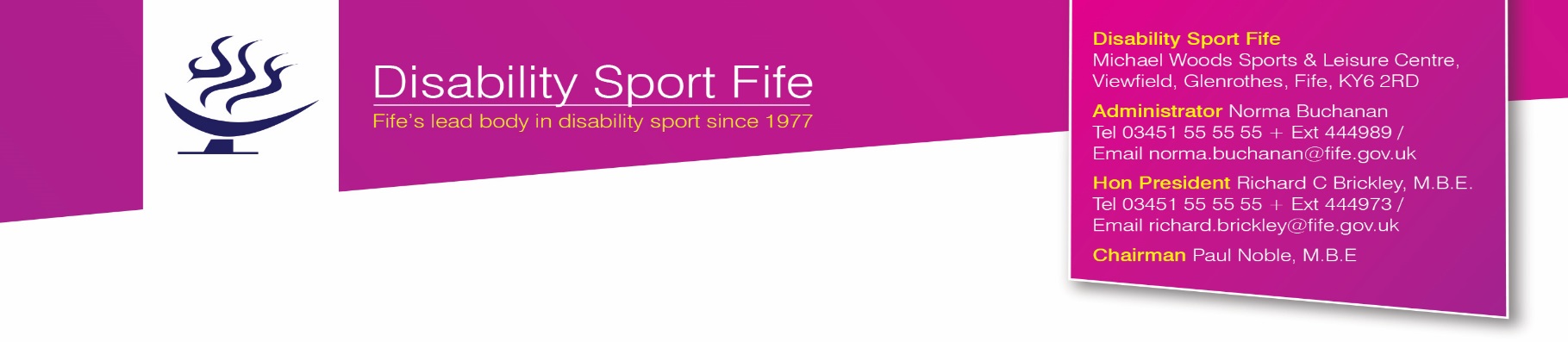 To:	DSF MembersFrom:	Norma Buchanan, Administrator, DSFSUBJECT:	2017 Fife Track & Field Championships for athletes with a physical, sensory or learning disabilitysupported by the Fife Sports & Leisure TrustPlease find enclosed an entry form for the above event to be held at the Pitreavie Stadium, Dunfermline on Wednesday 14 June 2017 at 10.30 hours (finish time approximately 16.00 hours).  Electronic copy will be available on DSF website.Disability Sport Fife training sessions are held weekly at the Michael Woods Centre, Pitreavie Stadium and Madras College and those wishing to attend should contact Norma Buchanan in the first instance. Invitations have been extended to Secondary Schools in Fife with Departments for pupils with additional support needs (DAS).  Entry forms are also being sent to Primary Schools with DAS Departments and they are also welcome to take part.  Completed entry forms from schools should identify the year group for each pupil.  Pupils in S4-S6 compete in the junior open time and distance banded events.  Schools must submit a time or distance for each pupil entered. No entry without preparation please.  Check out the DSF website for results from 2015 Scottish and Fife Track & Field Championships.The Fife team for the Scottish Track & Field Championships to be held on Wednesday 13 September 2017 at Grangemouth Sports Stadium will be selected from results recorded at the Fife championships (pupils 16+ only).Individual pupils with a physical or sensory impairment will receive their entry form direct or if preferred through their own school.Entry fees to be paid at the time of submission of entry forms.Closing date for entries – midday Friday 26 May 2017If you have any questions please contact Event Convener Richard Brickley through the DSF office.PHOTOGRAPHYCelebrating success and encouraging others to participate are key priorities for Disability Sport Fife (DSF).  Quality Photography and video footage are critical to meeting key DSF objectives.  Photography and/or video footage may be taken at DSF events, Festivals, meetings etc.  DSF will retain full rights to these images for use on printed and online publicity, social media, press releases, newsletters etc.  Should any individual from your school, club, voluntary organisation or Community Support Service not wish to be included in group or individual photographs please inform the DSF Lead Person on the day of the eventRichard Brickley, MBEPresident, Disability Sport Fife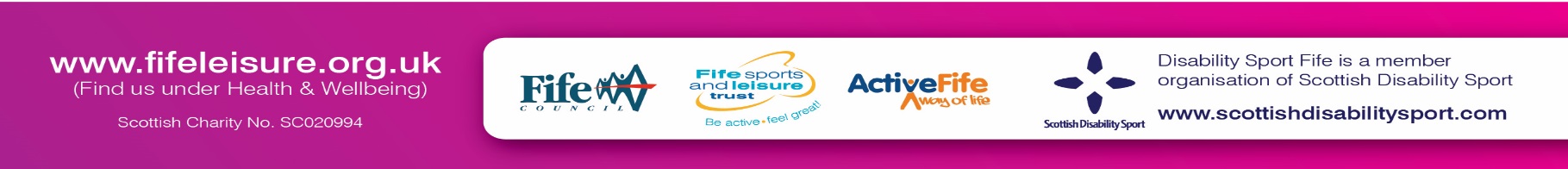 DISABILITY SPORT FIFE TRACK & FIELD CHAMPIONSHIPSFOR ATHLETES WITH A PHYSICAL, SENSORY OR LEARNING DISABILITYRULES1.	Rules for individual events are similar to those for the Scottish Track & Field Championships.  Copies available on request.2.	There will be separate events for pupils in S1, S2 and S3 where there are sufficient entries.  Pupils S4-S6 will compete in the junior open age time and distance events.  On the entry form the school year should be identified beside the pupil name.  Times or distances must be submitted for each entrant.3.	It is the responsibility of each CCS/School to ensure that individual athletes are fit to compete in the events entered, before completing the entry form.  No entry without training and coaching.4.	The most recent times and distances must be included on entry form for each athlete entered.  All events will be time/distance banded and therefore individuals will compete against athletes of comparable ability.5.	Athletes are restricted to three events plus one relay.6.	Points awarded in each event will depend on numbers of CCS/Schools represented eg. Four 1st = 4 points,	2nd = 3 points,	3rd = 2 points,	4th = 1 point.	Each event winner will score a minimum of 2 points 7.	There will be an Inter CSS and Inter Schools competition.   Appropriate events will carry points towards the Inter CSS/School Trophy competition.  Only one athlete from each CSS/School in each event will score points towards his/her team total ie. highest placed athlete.  8.	Relay Points are as follows:	1st = 8 points,	2nd = 6 points,	3rd = 4 points,	4th = 2 points.	Where there are less than three teams, points awarded will be scaled down accordingly.9.	Entries to be returned to Norma Buchanan, Administrator D.S.F., Michael Woods Centre, Viewfield, Glenrothes, KY6 2RD by midday on Friday 26 May 2017 at the latest.10.	The opening events of the 2017 Championships will be junior relays – 10.30 hrs.  Teams not ready to compete by 10.20 hrs will not be permitted to participate.Disability Sport  ChampionshipsWeight SpecificationsDSF/T&F/2017/RCB/NBDISABILITY SPORT  TRACK & FIELD CHAMPIONSHIPSFOR ATHLETES WITH A PHYSICAL, SENSORY OR LEARNING DISABILITYTO BE HELD ON WEDNESDAY 14 JUNE 2017 – PITREAVIE STADIUM, DUNFERMLINEENTRY FORMClosing date for entries – midday on Friday 26 May 2017Schools must identify school year beside pupil name e.g. S1, S2, S3 etcNo limit on entries.  If there is not enough space submit an extra sheetN.B.	FIRST NAME AND SURNAME PLEASE No entry without appropriate training.Maximum two teamsENTRIES TO BE RETURNED BY MIDDAY ON FRIDAY 26 MAY 2017:Norma BuchananAdministrator D.S.F.Michael Woods CentreViewfieldGlenrothesFife      KY6 2RDTel.	03451 55 55 55 + Ext 555989Email	norma.buchanan@fife.gov.ukDISABILITY SPORT FIFETRACK AND FIELD CHAMPIONSHIPSFOR ATHLETES WITH A PHYSICAL, SENSORY OR LEARING DISABILITYWEDNESDAY 14 JUNE 2017PITREAVIE STADIUM, GroupsAgeShotDiscusJavelinU13 Boys (S1)11/123.25 Kg1 Kg400 gU13 Girls (S1)11/122.72 Kg0.75 Kg400 gU15 Boys (S2/S3)13/144 Kg1.25 Kg600 gU15 Girls (S2/S3)13/143.25 Kg1 Kg600 gU17 Boys (S4-S6)Over 155 Kg1.5 Kg700 gU17 Girls (S4-S6)Over 154Kg1 Kg600 gSenior Men3.25 Kg / 5 Kg1.75 Kg800 gSenior Women2.72 Kg / 4 Kg1 Kg600 gNAME OF CSS/SCHOOL/CLUB:MEN (Track)MEN (Track)MEN (Track)MEN (Track)LADIES (Track)LADIES (Track)LADIES (Track)LADIES (Track)60 metres60 metresYearTime60 metres60 metresYearTime1122334455667788MEN (Track)MEN (Track)MEN (Track)MEN (Track)LADIES (Track)LADIES (Track)LADIES (Track)LADIES (Track)100 metres100 metresYearTime100 metres100 metresYearTime11223344MEN (Track)MEN (Track)MEN (Track)MEN (Track)LADIES (Track)LADIES (Track)LADIES (Track)LADIES (Track)200 metres200 metresYearTime200 metres200 metresYearTime112233MEN (Track)MEN (Track)MEN (Track)MEN (Track)LADIES (Track)LADIES (Track)LADIES (Track)LADIES (Track)400 metres (15 years and above only)400 metres (15 years and above only)YearTimeYearYearTimeYear1122MEN (Track)MEN (Track)MEN (Track)MEN (Track)LADIES (Track)LADIES (Track)LADIES (Track)LADIES (Track)800 metres800 metresYearTime800 metres800 metresYearTime1122MEN (Track)MEN (Track)MEN (Track)MEN (Track)LADIES (Track)LADIES (Track)LADIES (Track)LADIES (Track)1500 metres1500 metresYearTime1500 metres1500 metresYearTime1122MEN (Track)MEN (Track)MEN (Track)MEN (Track)3000 metres (15 years and above only)3000 metres (15 years and above only)YearTime12MEN (Track)MEN (Track)MEN (Track)MEN (Track)LADIES (Track)LADIES (Track)LADIES (Track)LADIES (Track)800 metres walk800 metres walkYearTime800 metres  walk800 metres  walkYearTime1122MEN (Track)MEN (Track)MEN (Track)MEN (Track)LADIES (Track)LADIES (Track)LADIES (Track)LADIES (Track)400 metres walk400 metres walkYearTime400 metres walk400 metres walkYearTime11223344MEN (Track)MEN (Track)MEN (Track)MEN (Track)LADIES (Track)LADIES (Track)LADIES (Track)LADIES (Track)100 metres Walk100 metres WalkYearTime100 metres Walk100 metres WalkYearTime112233MEN (Track)MEN (Track)MEN (Track)MEN (Track)LADIES (Track)LADIES (Track)LADIES (Track)LADIES (Track)60 metres wheelchair push60 metres wheelchair pushYearTime60 metres wheelchair push60 metres wheelchair pushYearTime1122MEN (Track)MEN (Track)MEN (Track)MEN (Track)LADIES (Track)LADIES (Track)LADIES (Track)LADIES (Track)60 metres walk/run (with sticks / walking frame)60 metres walk/run (with sticks / walking frame)YearTime60 metres walk/run (with sticks / walking frame)60 metres walk/run (with sticks / walking frame)YearTime1122MEN (Track)MEN (Track)MEN (Track)MEN (Track)LADIES (Track)LADIES (Track)LADIES (Track)LADIES (Track)4 x 100  metres Relay4 x 100  metres RelayYearTime4 x 100 metres Relay4 x 100 metres RelayYearTime1122MEN (Track)MEN (Track)MEN (Track)MEN (Track)LADIES (Track)LADIES (Track)LADIES (Track)LADIES (Track)4 x 60 metres Shuttle Relay4 x 60 metres Shuttle RelayYearTime4 x 60 metres Shuttle Relay4 x 60 metres Shuttle RelayYearTime1122MEN (Field)MEN (Field)MEN (Field)MEN (Field)LADIES (Field)LADIES (Field)LADIES (Field)LADIES (Field)SOFTBALL THROWSOFTBALL THROWYearDistSOFTBALL THROWSOFTBALL THROWYearDist112233445566MEN (Field)MEN (Field)MEN (Field)MEN (Field)LADIES (Field)LADIES (Field)LADIES (Field)LADIES (Field)SOFTBALL THROW (Athletes who use sticks or wheelchair)SOFTBALL THROW (Athletes who use sticks or wheelchair)YearDistSOFTBALL THROW (Athletes who use sticks or wheelchair)SOFTBALL THROW (Athletes who use sticks or wheelchair)YearDist1122MEN (Field)MEN (Field)MEN (Field)MEN (Field)LADIES (Field)LADIES (Field)LADIES (Field)LADIES (Field)SHOT (5 Kg)SHOT (5 Kg)YearDistSHOT (4 Kg)SHOT (4 Kg)YearDist112233MEN (Field)MEN (Field)MEN (Field)MEN (Field)LADIES (Field)LADIES (Field)LADIES (Field)LADIES (Field)SHOT (3.25 Kg)SHOT (3.25 Kg)YearDistSHOT (2.72Kg)SHOT (2.72Kg)YearDist112233MEN (Field)MEN (Field)MEN (Field)MEN (Field)LADIES (Field)LADIES (Field)LADIES (Field)LADIES (Field)JAVELIN (800 gms)JAVELIN (800 gms)YearDistJAVELIN (600 gms)JAVELIN (600 gms)YearDist112233MEN (Field)MEN (Field)MEN (Field)MEN (Field)LADIES (Field)LADIES (Field)LADIES (Field)LADIES (Field)LONG JUMP (Running)LONG JUMP (Running)YearDistLONG JUMP (Running)LONG JUMP (Running)YearDist112233MEN (Field)MEN (Field)MEN (Field)MEN (Field)LADIES (Field)LADIES (Field)LADIES (Field)LADIES (Field)STANDING LONG JUMP STANDING LONG JUMP YearDistSTANDING LONG JUMP STANDING LONG JUMP YearDist112233INVOICECheques/P.O.s made payable to Disability Sport Fife	Please return this Invoice and appropriate entry fees with entry form to: Norma Buchanan, Administrator, Disability Sport Fife, Michael Woods Centre, Viewfield, Glenrothes, Fife KY6 2RD  (Tel. 03451 55 55 55 Ext 444989 or email norma.buchanan@fife.gov.uk).